Sci 9 		Observation Skills Practice		Name: __________________									Partners: ________________Skills: Planning and Conducting (making detailed observations and measurements)Background: Accurate observations are a critical in any experiment.  Observations can be either Quantitative (using measurement) or Qualitative (described using words). Purpose: To practice observational skills by using descriptive vocabulary and accurate measurements.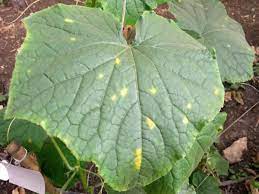 What to do:As a ground search the Byrne Creek Ravine area and select a plant. Without harming the plant, select one or two representative samples (leaves, flowers, berries, cones, etc) that are typical of that plant. Bring back 3 of the same sample to make observations from. We will make our observations in class. Discuss as a group but your responses should be in your own words. Observations: Plant Name:_________________________________Sample type (leaf, flower, cone):  ________________________________Quantitative Observations (measurements): ____________________________________________________________________________________________________________________________________________________________________________________________________________________________________________________________________________________________________________________________________________________________________________________________________________________________________________________________________________________Qualitative Observations (descriptions): ______________________________________________________________________________________________________________________________________________________________________________________________________________________________________________________________________________________________________________________________________________________________________________________________________________________________________________________________________________________________________________________________________________________________________________________________________________________________________________________________________________________________________________________________________________________________________________________________________________________________________________________________________________________________________________________________________________________________________________________________________________________________________________________Emerging DevelopingProficientExtendingThe leaf is greenThe leaf is green and heart-shaped The leaf is mostly heart-shaped with netted veins coming off some main ones that originate from the top of the heart shape. The leaf is mostly green with some yellow patches. The leaf is mostly heart-shaped with netted veins coming off some main ones that originate from the top of the heart shape (palmate pattern).The leaf is mostly green with a few tiny yellow patches randomly appearing throughout but not as a pattern, suggesting disease, bug infestation or some watering problems. Leaf is still green enough to function well.